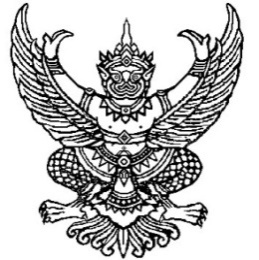 ที่ มท ๐๘10.6/ว  	กระทรวงมหาดไทย	ถนนอัษฎางค์  กทม. ๑๐๒๐๐ 			                                กันยายน  ๒๕62เรื่อง	ซักซ้อมแนวทางการปฏิบัติตามระเบียบกระทรวงมหาดไทยว่าด้วยหลักเกณฑ์การจ่ายเงินเบี้ยยังชีพผู้สูงอายุขององค์กรปกครองส่วนท้องถิ่น (ฉบับที่ 4) พ.ศ. 2562 และระเบียบกระทรวงมหาดไทยว่าด้วยหลักเกณฑ์การจ่ายเงินเบี้ยความพิการให้คนพิการขององค์กรปกครองส่วนท้องถิ่น (ฉบับที่ 4) พ.ศ. 2562เรียน	ผู้ว่าราชการจังหวัด ทุกจังหวัดอ้างถึง	1. ระเบียบกระทรวงมหาดไทยว่าด้วยหลักเกณฑ์การจ่ายเงินเบี้ยยังชีพผู้สูงอายุขององค์กรปกครอง
    ส่วนท้องถิ่น พ.ศ. 2552 และที่แก้ไขเพิ่มเติมถึง (ฉบับที่ 4) พ.ศ. 2562	2. ระเบียบกระทรวงมหาดไทยว่าด้วยหลักเกณฑ์การจ่ายเงินเบี้ยความพิการให้คนพิการขององค์กรปกครอง
    ส่วนท้องถิ่น พ.ศ. 2553 และที่แก้ไขเพิ่มเติมถึง (ฉบับที่ 4) พ.ศ. 2562				ตามที่กระทรวงมหาดไทยได้ประกาศใช้ระเบียบกระทรวงมหาดไทยว่าด้วยหลักเกณฑ์         การจ่ายเงินเบี้ยยังชีพผู้สูงอายุขององค์กรปกครองส่วนท้องถิ่น (ฉบับที่ 4) พ.ศ. 2562 และระเบียบกระทรวงมหาดไทยว่าด้วยหลักเกณฑ์การจ่ายเงินเบี้ยความพิการให้คนพิการขององค์กรปกครองส่วนท้องถิ่น (ฉบับที่ 4) พ.ศ. 2562 ซึ่งได้ประกาศในราชกิจจานุเบกษา เล่ม ๑๓๖ ตอนพิเศษ ๕๕ ง ลงวันที่ 5 มีนาคม 2562 และมีผลใช้บังคับตั้งแต่วันถัดจากวันประกาศในราชกิจจานุเบกษาเป็นต้นไป เพื่อใช้ในการดำเนินงานการจ่ายเงินเบี้ยยังชีพผู้สูงอายุและเบี้ยความพิการขององค์กรปกครองส่วนท้องถิ่น นั้น		กระทรวงมหาดไทยพิจารณาแล้ว เพื่อให้การดำเนินการตามโครงการบูรณาการฐานข้อมูล                       สวัสดิการสังคม (e-payment) เป็นไปด้วยความเรียบร้อย จึงซักซ้อมแนวทางปฏิบัติตามระเบียบ             กระทรวงมหาดไทย โดยอาศัยอำนาจตามข้อ ๕ แห่งระเบียบกระทรวงมหาดไทย ว่าด้วยหลักเกณฑ์การจ่ายเงิน                เบี้ยยังชีพผู้สูงอายุขององค์กรปกครองส่วนท้องถิ่น พ.ศ. 2552 และข้อ ๕ แห่งระเบียบกระทรวงมหาดไทย             ว่าด้วยหลักเกณฑ์การจ่ายเงินเบี้ยความพิการให้คนพิการขององค์กรปกครองส่วนท้องถิ่น พ.ศ. 2553 กำหนดแนวทางการปฏิบัติในการจ่ายเงินตามระเบียบกระทรวงมหาดไทยว่าด้วยหลักเกณฑ์การจ่ายเงินเบี้ยยังชีพผู้สูงอายุขององค์กรปกครองส่วนท้องถิ่น (ฉบับที่ 4) พ.ศ. 2562 ข้อ 13 และระเบียบกระทรวงมหาดไทย                  ว่าด้วยหลักเกณฑ์การจ่ายเงินเบี้ยความพิการให้คนพิการขององค์กรปกครองส่วนท้องถิ่น (ฉบับที่ 4)                    พ.ศ. 2562 ข้อ 13 จึงขอให้จังหวัดแจ้งองค์กรปกครองส่วนท้องถิ่นดำเนินการ ดังนี้		    1. การจ่ายเงินเบี้ยยังชีพผู้สูงอายุและเบี้ยความพิการให้แก่ผู้มีสิทธิตามระเบียบนี้                  ให้องค์กรปกครองส่วนท้องถิ่นจ่ายเป็นรายเดือนภายในวันที่ 10 ของทุกเดือน โดยจ่ายเป็นเงินสดหรือโอนเข้าบัญชีเงินฝากธนาคารในนามผู้มีสิทธิรับเงินเบี้ยยังชีพผู้สูงอายุหรือในนามบุคคลที่รับมอบอำนาจเป็นหนังสือ               จากผู้มีสิทธิได้รับเงินเบี้ยยังชีพผู้สูงอายุ ทั้งนี้ ในการจ่ายเงินให้แก่ผู้รับมอบอำนาจ ต้องตรวจสอบจนแน่ใจว่า               เป็นบุคคลเดียวกับผู้ที่ได้รับมอบอำนาจและต้องได้รับการยืนยันว่าผู้มีสิทธิได้รับเงินเบี้ยยังชีพผู้สูงอายุยังมีชีวิตอยู่ ณ วันที่ 1 ของทุกเดือน		    2. กรณีผู้มีสิทธิได้รับเงินเบี้ยยังชีพผู้สูงอายุและเบี้ยความพิการเสียชีวิตลง หากเป็นการ        เสียชีวิตตั้งแต่วันที่ 1 จนถึงวันกำหนดการจ่ายเงินขององค์กรปกครองส่วนท้องถิ่น ให้องค์กรปกครอง
/ ส่วนท้องถิ่น …- 2 –ส่วนท้องถิ่นดำเนินการจ่ายเงินให้แก่ผู้ที่ผู้มีสิทธิรับเงินได้แสดงเจตจำนงเป็นลายลักษณ์อักษรให้รับเงินแทน               ทั้งในขณะมีชีวิตอยู่หรือเสียชีวิตแล้ว โดยมีพยานรับรองอย่างน้อย 2 คนทั้งเบี้ยยังชีพผู้สูงอายุ และ                    เบี้ยความพิการของผู้พิการ หากไม่ได้แสดงเจตจำนงดังกล่าวไว้ให้จ่ายเป็นเงินสดแก่ทายาทโดยธรรม                     หรือโอนเข้าบัญชีเงินฝากธนาคารในนามผู้มีสิทธิได้รับเงินเบี้ยยังชีพผู้สูงอายุและเบี้ยความพิการ           เนื่องจากการมอบอำนาจตามประมวลกฎหมายแพ่งและพาณิชย์ มาตรา 826 กำหนดว่า สัญญาตัวแทน             ย่อมระงับสิ้นไป เมื่อคู่สัญญาฝ่ายใดฝ่ายหนึ่งตายหรือตกเป็นผู้ไร้ความสามารถหรือล้มละลาย                    และมาตรา 1599 ที่กำหนดไว้ว่าเมื่อบุคคลใดตาย มรดกของบุคคลนั้นตกทอดแก่ทายาท จากนั้นให้ผู้บริหาร        องค์กรปกครองส่วนท้องถิ่น สั่งระงับการจ่ายเงินเบี้ยยังชีพผู้สูงอายุหรือเบี้ยความพิการสำหรับบุคคลดังกล่าว                 ในเดือนถัดไป เนื่องจากสิทธิการได้รับเงินเบี้ยยังชีพผู้สูงอายุและเบี้ยความพิการได้เกิดขึ้นแล้ว ณ วันที่ 1            ของเดือนนั้น จึงมีสิทธิได้รับเงินเบี้ยยังชีพตามข้อ 13 วรรคสอง แห่งระเบียบดังกล่าว ดังนั้น กรณีการระงับสิทธิเนื่องจากการเสียชีวิต ตามข้อ 14 ให้ระงับสำหรับผู้มีสิทธิที่เสียชีวิตหลังวันที่ 1 ของเดือนเป็นต้นไป อนึ่ง                ในการแสดงตนเดือนตุลาคม 2562 นี้ ขอให้เพิ่มข้อความในแบบคำขอลงทะเบียนใหม่ของผู้สูงอายุและผู้พิการ              ในการแสดงเจตจำนงเป็นลายลักษณ์อักษรให้รับเงินแทน “ทั้งในขณะมีชีวิตอยู่หรือเสียชีวิตแล้ว”		จึงเรียนมาเพื่อพิจารณาแจ้งองค์กรปกครองท้องถิ่นให้ทราบและถือปฏิบัติต่อไป 		  ขอแสดงความนับถือ